Дизайн – проект благоустройства дворовой территории многоквартирного дома, расположенного  по адресу:             с. Белозерское, ул. Ленина, 36В целях благоустройства дворовой территории многоквартирного дома, расположенного  по адресу: с. Белозерское,   ул. Ленина, 36 устанавливается следующее:           - установка металлических оград по металлическим столбам  без цоколя из профлиста высотой 2 м.;           - установка калитки с установкой столбов металлических;           - устройство ворот распашных с установкой столбов металлических.                                          8, 20м.                4 м.                                                                      1 м.                                                                                                                                                                                      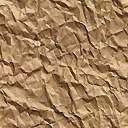 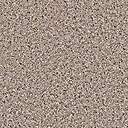                                                                 0,7 м.       1 м. (входные двери)                                                                                                           4 м.                                                                                                                                                                     19, 80 м.                                